Publicado en Madrid el 01/06/2018 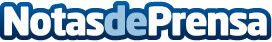 El buen tiempo dispara las celebraciones de boda al aire libre, según alquilerdecarpas.comLas bodas al aire libre están más de moda que nunca, especialmente con la privilegiada climatología que cuenta España. Alquiler de Carpas desvela las claves de las celebraciones al aire libreDatos de contacto:Alquiler de CarpasNota de prensa publicada en: https://www.notasdeprensa.es/el-buen-tiempo-dispara-las-celebraciones-de_1 Categorias: Interiorismo Entretenimiento Consumo http://www.notasdeprensa.es